Lampiran 1. Rencana Kegiatan Harian (RKH) Siklus IRENCANA KEGIATAN HARIANKelompok		: B2Semester / Minggu	: I / VIIITema / Sub Tema	: Kebutuhanku / MakananHari / Tanggal		: Selasa 9 Oktober 2012Makassar, 9 Oktober 2012Mengetahui,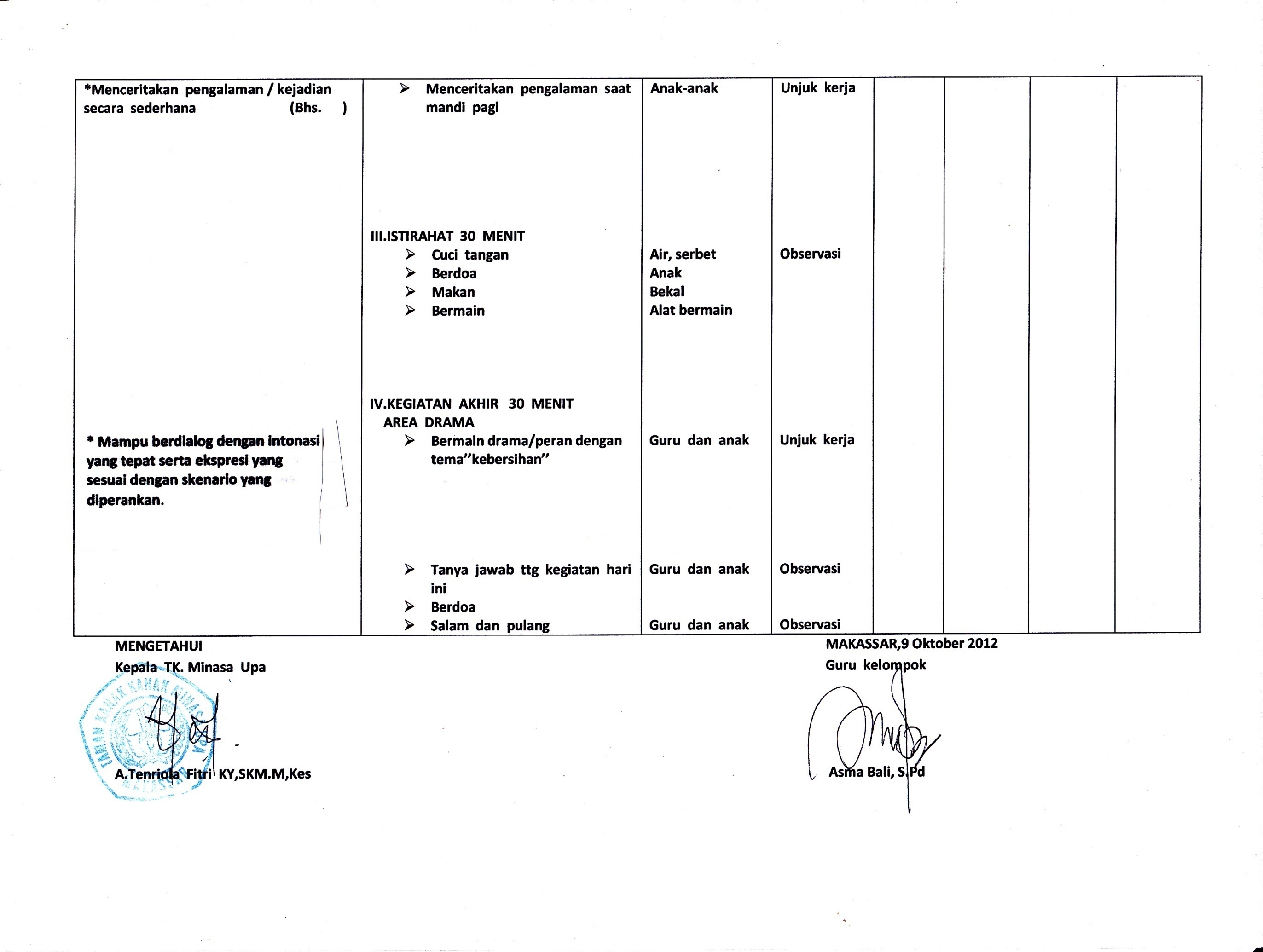 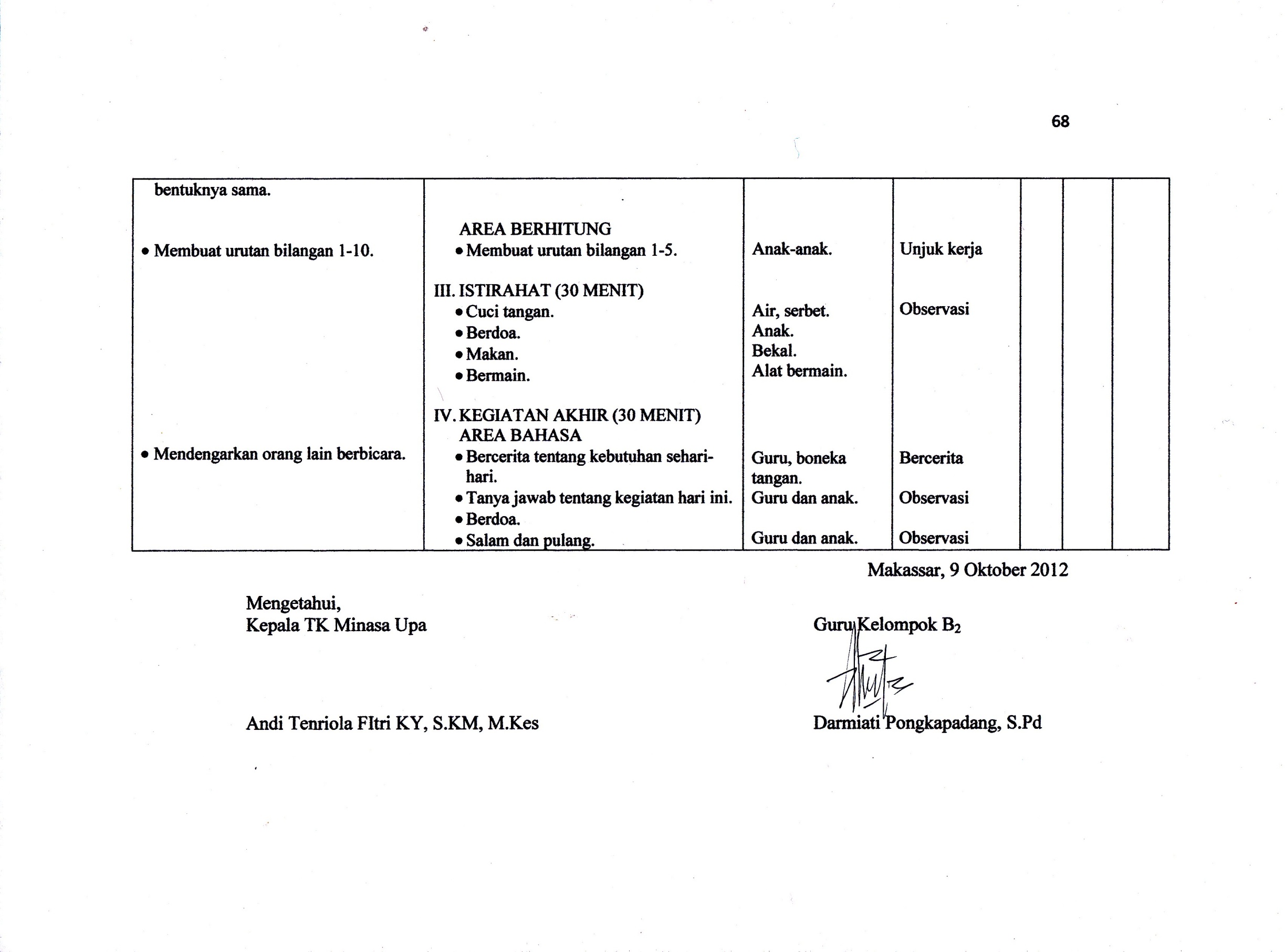 Kepala TK Minasa Upa							Guru Kelompok B2RENCANA KEGIATAN HARIANKelompok		: B2Semester / Minggu	: I / VIIITema / Sub Tema	: Kebutuhanku / MakananHari / Tanggal		: Rabu 10 Oktober 2012Makassar, 10 Oktober 2012Mengetahui,Kepala TK Minasa Upa							Guru Kelompok B2RENCANA KEGIATAN HARIANKelompok		: B2Semester / Minggu	: I / VIIITema / Sub Tema	: Kebutuhanku / MakananHari / Tanggal		: Kamis 11 Oktober 2012Makassar, 11 Oktober 2012Mengetahui,Kepala TK Minasa Upa							Guru Kelompok B2Lampiran 2. Rencana Kegiatan Harian (RKH) Siklus IIRENCANA KEGIATAN HARIANKelompok		: B2Semester / Minggu	: I / IXTema / Sub Tema	: Binatang / Binatang PeliharaanHari / Tanggal		: Selasa 16 Oktober 2012Makassar, 16 Oktober 2012Mengetahui,Kepala TK Minasa Upa							Guru Kelompok B2RENCANA KEGIATAN HARIANKelompok		: B2Semester / Minggu	: I / IXTema / Sub Tema	: Binatang / Binatang PeliharaanHari / Tanggal		: Rabu 17 Oktober 2012Makassar, 17 Oktober 2012Mengetahui,Kepala TK Minasa Upa							Guru Kelompok B2RENCANA KEGIATAN HARIANKelompok		: B2Semester / Minggu	: I / IXTema / Sub Tema	: Binatang / Binatang PeliharaanHari / Tanggal		: Kamis 18 Oktober 2012Makassar, 18 Oktober 2012Mengetahui,Kepala TK Minasa Upa							Guru Kelompok B2Lampiran 3. Hasil Observasi Guru Siklus IPertemuan INama Guru	: Darni Pongkapadang, S.PdHari/Tanggal	: Selasa / 9 Oktober 2012Makassar, 9 Oktober 2012ObserverNovianiPertemuan IINama Guru	: Darni Pongkapadang, S.PdHari/Tanggal	: Rabu / 10 Oktober 2012Makassar, 10 Oktober 2012ObserverNovianiPertemuan IIINama Guru	: Darni Pongkapadang, S.PdHari/Tanggal	: Kamis / 11 Oktober 2012Makassar, 11 Oktober 2012ObserverNovianiKeterangan:Baik, jika guru mengkomunikasikan tujuan dan tema cerita dengan jelas.Cukup, jika guru mengkomunikasikan tujuan dan tema cerita tapi tidak jelas.Kurang, jika guru tidak mengkomunikasikan tujuan dan tema cerita.Baik, jika guru mengatur tempat duduk secara melingkar.Cukup, jika guru mengatur tempat duduk tapi tidak melingkar.Kurang, jika guru tidak mengatur tempat duduk.Baik, jika guru melakukan kegiatan pembukaan tentang cerita yang akan disajikan.Cukup, jika guru melakukan kegiatan pembukaan tentang sesuatu yang lain tapi masih ada hubungannya dengan cerita.Kurang, jika guru tidak melakukan kegiatan pembukaan.Baik, jika guru mengembangkan cerita dan anak tetap antusias mendengarkan cerita.Cukup, jika guru mengembangkan cerita tapi anak kurang antusias mendengarkan cerita.Kurang, jika guru tidak mengembangkan cerita.Baik, jika guru mengajukan pertanyaan-pertanyaan yang berkaitan dengan isi cerita.Cukup, jika guru mengajukan pertanyaan-pertanyaan yang kurang berkaitan dengan isi cerita.Kurang, jika guru mengajukan pertanyaan-pertanyaan yang tidak berkaitan dengan isi cerita.Lampiran 4. Hasil Observasi Guru Siklus IIPertemuan INama Guru	: Darni Pongkapadang, S.PdHari/Tanggal	: Selasa / 16 Oktober 2012Makassar, 16 Oktober 2012ObserverNovianiPertemuan IINama Guru	: Darni Pongkapadang, S.PdHari/Tanggal	: Rabu / 17 Oktober 2012Makassar, 17 Oktober 2012ObserverNovianiPertemuan IIINama Guru	: Darni Pongkapadang, S.PdHari/Tanggal	: Rabu / 18 Oktober 2012Makassar, 18 Oktober 2012ObserverNovianiKeterangan:Baik, jika guru mengkomunikasikan tujuan dan tema cerita dengan jelas.Cukup, jika guru mengkomunikasikan tujuan dan tema cerita tapi tidak jelas.Kurang, jika guru tidak mengkomunikasikan tujuan dan tema cerita.Baik, jika guru mengatur tempat duduk secara melingkar.Cukup, jika guru mengatur tempat duduk tapi tidak melingkar.Kurang, jika guru tidak mengatur tempat duduk.Baik, jika guru melakukan kegiatan pembukaan tentang cerita yang akan disajikan.Cukup, jika guru melakukan kegiatan pembukaan tentang sesuatu yang lain tapi masih ada hubungannya dengan cerita.Kurang, jika guru tidak melakukan kegiatan pembukaan.Baik, jika guru mengembangkan cerita dan anak tetap antusias mendengarkan cerita.Cukup, jika guru mengembangkan cerita tapi anak kurang antusias mendengarkan cerita.Kurang, jika guru tidak mengembangkan cerita.Baik, jika guru mengajukan pertanyaan-pertanyaan yang berkaitan dengan isi cerita.Cukup, jika guru mengajukan pertanyaan-pertanyaan yang kurang berkaitan dengan isi cerita.Kurang, jika guru mengajukan pertanyaan-pertanyaan yang tidak berkaitan dengan isi cerita.Lampiran 5. Hasil Observasi Anak Siklus IPertemuan INama Guru	: Darni Pongkapadang, S.PdHari/Tanggal	: Selasa / 9 Oktober 2012Makassar, 9 Oktober 2012ObserverNovianiPertemuan IINama Guru	: Darni Pongkapadang, S.PdHari/Tanggal	: Rabu / 10 Oktober 2012Makassar, 10 Oktober 2012ObserverNovianiPertemuan IIINama Guru	: Darni Pongkapadang, S.PdHari/Tanggal	: Kamis / 11 Oktober 2012Makassar, 11 Oktober 2012ObserverNovianiKeterangan:Berterima kasih bila memperoleh sesuatuBaik, jika anak berterima kasih saat memperoleh sesuatu.Cukup, jika anak berterima kasih tanpa tersenyum.Kurang, jika anak tidak berterima kasih saat memperoleh sesuatu.Membedakan baik dan buruk.Baik, jika anak mampu membedakan semua perilaku baik dan buruk pada isi cerita.Cukup, jika anak hanya mampu membedakan 1 perilaku baik dan buruk pada isi cerita.Kurang, jika anak tidak mampu membedakan perilaku baik dan buruk pada isi cerita.Tidak memotong pembicaraan orang lain.Baik, jika anak menyimak dan tidak memotong pembicaraan guru saat bercerita.Cukup, jika masih ada anak yang memotong pembicaraan guru saat bercerita.Kurang, jika anak memotong pembicaraan guru saat bercerita.Mau mengalahBaik, jika dalam berperilaku anak mau mengalah tanpa menggerutu.Cukup, jika dalam berperilaku anak mau mengalah tetapi tidak sesuai dengan keinginannya.Kurang, jika dalam berperilaku anak tidak mau mengalah.Lampiran 6. Hasil Observasi Anak Siklus IIPertemuan INama Guru	: Darni Pongkapadang, S.PdHari/Tanggal	: Selasa / 16 Oktober 2012Makassar, 16 Oktober 2012ObserverNovianiPertemuan IINama Guru	: Darni Pongkapadang, S.PdHari/Tanggal	: Rabu / 17 Oktober 2012Makassar, 17 Oktober 2012ObserverNovianiPertemuan IIINama Guru	: Darni Pongkapadang, S.PdHari/Tanggal	: Kamis / 18 Oktober 2012Makassar, 18 Oktober 2012ObserverNovianiKeterangan:Berterima kasih bila memperoleh sesuatuBaik, jika anak berterima kasih saat memperoleh sesuatu.Cukup, jika anak berterima kasih tanpa tersenyum.Kurang, jika anak tidak berterima kasih saat memperoleh sesuatu.Membedakan baik dan buruk.Baik, jika anak mampu membedakan semua perilaku baik dan buruk pada isi cerita.Cukup, jika anak hanya mampu membedakan 1 perilaku baik dan buruk pada isi cerita.Kurang, jika anak tidak mampu membedakan perilaku baik dan buruk pada isi cerita.Tidak memotong pembicaraan orang lain.Baik, jika anak menyimak dan tidak memotong pembicaraan guru saat bercerita.Cukup, jika masih ada anak yang memotong pembicaraan guru saat bercerita.Kurang, jika anak memotong pembicaraan guru saat bercerita.Mau mengalahBaik, jika dalam berperilaku anak mau mengalah tanpa menggerutu.Cukup, jika dalam berperilaku anak mau mengalah tetapi tidak sesuai dengan keinginannya.Kurang, jika dalam berperilaku anak tidak mau mengalah.Lampiran 8. Rekapitulasi Hasil Observasi Anak Siklus I dan IISiklus I dan II Pertemuan ISiklus I dan II Pertemuan IISiklus I dan II Pertemuan IIILampiran 9. Naskah CeritaKelinci Bosan WortelKambing, Kuda, dan kelinci bersahabat. Mereka sering bermain bersama. Mereka juga sering mengerjakan pekerjaan bersama-sama. Mereka saling membantu. Pekerjaan yang berat akhirnya menjadi mudah diatasi.Mereka juga senang berbagi. Jika memiliki banyak makanan, Kambing suka membaginya dengan Kuda dan Kelinci. Demikian juga jika Kuda dan Kelinci memiliki banyak makanan, mereka akan membaginya dengan Kambing.“Terima kasih Kelinci. Ternyata wortel yang kamu berikan kemarin enak sekali” kata Kuda.“Iya, pantas saja kamu selalu sehat. Makananmu banyak mengandung vitamin” kata Kambing.“Sama-sama teman. Aku juga suka makanan yang kalian berikan kepadaku. Apel dan selada yang kalian berikan juga enak dan bergizi” jawab Kancil.Sudah dua hari ini Kelinci tidak datang ke rumah Kambing dan Kuda. Kata temannya Kelinci sedang sakit. Akhirnya Kuda dan Kambing menjenguk Kelinci.Kelinci sedang berbaring di tempat tidur ketika Kuda dan Kambing datang.“Kami dengan kamu sakit. Sakit apa Kelinci?”“Aku muntah-muntah setelah makan daun di kebun” jawab Kelinci lemah.“Daun apa? Bukankah kamu suka makan wortel?”“Iya, tapi aku bosan makan wortel terus. Aku ingin makanan lain”“Tidak semua daun bisa dimakan. Ada daun yang beracun” kata Kambing.“Aku tidak tahu. Aku pikir semua daun bisa kita makan.”“Kamu harus lebih berhati-hati” kata Kuda. “Nah, kami membawakan kamu lobak. Kamu pasti suka. Rasanya manis seperti wortel” kata Kambing sambil meletakkan satu keranjang lobak di meja.“Terima kasih sekali. Kalian sangat perhatian kepadaku.”“Sama-sama. Bukankah sesama teman kita harus saling memperhatikan?!”Kiki, Kelinci PenurutKiki kelinci sedang sakit. Badannya panas. Ia sering batuk-batuk.“Kamu kena flu” kata Ibu, “Pasti karena kemarin kamu main hujan-hujan”“Maafkan Kiki Ibu. Karena tidak menurut nasihat Ibu, Kiki jadi sakit” kata Kiki lemah.“Syukurlah kamu sudah menyesali perbuatanmu. Besok, kalau ibu memberi nasihat, tolong kamu dengarkan” kata Ibu lagi. “Nah, sekarang tidurlah. Mungkin setelah bangun nanti, badanmu akan lebih baik”Kiki menurut nasihat Ibu. Ia segera tidur.Namun ketika bangun, panas badan Kiki belum juga turun. Ia juga masih batuk-batuk. Ibu Kiki sedih melihatnya.“Kamu harus minum obat Ki. Badanmu masih panas.”Kiki mengangguk. Ibunya sangat senang. Padahal biasanya Kiki sangat sulit kalau disuruh minum obat.Setelah minum obat, Kiki disuruh beristirahat lagi. Ibu juga mengompres Kiki.“Bu, Kiki bosan tidur terus. Kiki ingin bermain” kata Kiki.“Kamu belum sembuh Ki. Sekarang beristirahatlah lagi. Ibu akan mengompres dahimu” jawab Ibu.“Untuk apa dikompres Bu?“Agar panas badanmu turun. Nanti kalau sudah sembuh, Kiki boleh bermain lagi” jawab Ibu dengan sabar.Kiki menurut. Ia kembali tidur. Kali ini tidurnya lebih nyenyak. Sore hari Kiki bangun lebih segar. Ia merasa tidak pusing lagi. Badannya juga sudah tidak panas.“Kamu sudah sembuh Ki” kata Ibu senang.“Iya Bu. Ini karena Ibu merawat Kiki dengan baik” jawab Kiki.“Bukan, itu akrena kamu menjadi anak yang manis, menurut nasihat Ibu”.Membagi TimunKoko dan Kiki dua bersaudara. Sayangnya mereka tidak pernah rukun. Setiap hari mereka rebut dan suka bertengkar.Pada suatu ahri mereka berebut timun.“Ini kan timunku” teriak Koko.“Enak saja. Aku kan yang memetik. Jadi ini timunku” teriak Kiki.“Tapi aku yang melihat pertama kali, jadi aku yang punya”“Tenang teman-teman!” Tiba-tiba mereka terkejut dengan datangnya Kancil. “Daripada berebut sebaiknya timun tiu dibagi saja” kata Kancil.Kancil lalu menggigit timun itu sehingga terbelah dua.“Ah itu kan tidak sama besar. Aku tidak mau” teriak Kiki.Lalu Kancil menggigit lagi timun itu sehingga terbelah lagi.“Itu juga belum sama besar” teriak Koko.Kancil berulang-ulang membagi timun itu, namun belum sesuai dengan keinginan Kiki dan Koko.“Loh, kok jadi hancur begini?! Teriak Koko dan Kiki sedih.“Sudahlah teman-teman sebaiknya kamu makan saja bersama-sama, kan lebih asyik” usul Kancil.“Setuju, kamu sekalian ikut Cil” kata Koko dan Kiki.Semut yang HematRaja Henri adalah raja yang sangat bijaksana. Ia berhati sabar dan suka menolong. Oelh karena itu, ia sangat disukai rakyatnya. Raja Henri menolong tanpa membedakan rakyat yang  kaya dan miskin.Raja Henri berteman dengan seekor semut. Raja Henri sering datang ke rumah semut. Jika datang ke rumah semut, raja selalu membawa oleh-oleh berupa kue.“Kue ini bagilah dengan teman-temanmu” kata Raja Henri pada Semut.“Terima kasih Raja. Hatimu sangat mulia’ jawab Semut.Namun beberapa minggu ini Raja Henri banyak pekerjaan. Ia tidak pergi ke rumah Semut. Pada minggu keempat, baru Raja menyempatkan datang ke rumah sahabatnya itu. Ia sangat mencemaskan Semut dan kawan-kawannya.“Selamat siang Tuanku. Lama sekali tuan tidak datang ke rumahku. Kata semut dengan gembira.“Maafkan aku Semut. Aku banyak pekerjaan” jawab Raja sedih. “Oh ya, ini aku bawakan kue untukmu dan teman-temanmu”“Terima kasih Tuanku. Sebenarnya, kue yang Tuan beri dulu masih tersisa” jawab Semut.Raja sangat heran. Kue sekecil itu belum habis.“Tidak perlu heran Tuanku. Kata semut seperti mengetahui kebingungan Raja Henri. “Kami biasa hidup hemat. Kami biasa menyimpan makanan untuk berjaga-jaga jika musim paceklik datang.”“Oh, bagus sekali. Aku sungguh kagum pada kalian. Kalian adalah binatang yang suka berhemat.” Jawab raja semakin kagum.Sejak itu, Raja mengajarkan rakyatnya ilmu Semut. Rakyat harus menyimpan sebagian hasil panennya untuk persiapan musim paceklik.Si Bungsu yang MalangKeluarga ayam tinggal di tepi hutan. Mereka adalah induk ayam dan kelima anaknya. Di antara kelima anaknya, si bungsu adalah anak yang paling bandel. Dia suka membantah nasihat ibunya.Pada suatu hari, mereka sedang mencari makan. Induk ayam berpesan pada anak-anaknya “Ingat pesan Ibu. Jangan sekali-kali kalian masuk hutan. Di dalam hutan itu banyak binatang buas.”“Iya Bu….” Jawab anak ayam bersama-sama.Meskipun berkata “Iya”, Si Bungsu tetap saja masuk kedalam hutan.“Ah, aku jadi penasaran seperti apa sebenarnya binatang buas itu” kata Si Bungsu terus berlari masuk ke hutan. Sesekali ia menoleh ke belakang melihat apakah ibunya mengejarnya.Tanpa ia sadari, langkahnya semakin jauh. Si Bungsu kebingungan. Apalagi suasana di dalam hutan begitu gelap. Ia terus menciap-ciap, namun suaranya tidak terdengar oleh induknya.Sementara itu di luar hutan, induk ayam dan keempat saudara Si Bungsu juga kebingungan. Hari sudah sore, tapi Si Bungsu tidak mereka temukan.“Bagaimana ini Bu. Aku khawatir dengan adik.” kata Si Sulung.“Tenanglah, kalian berdoa saja semoga adikmu selamat.”Tiba-tiba mereka dikejutkan oleh suara Harimau. Anak-anak ayam menjerit dan berlindung di belakang induknya.“Kalian tidak perlu takut” kata Harimau. “Aku hanya ingin mengantar anakmu” Lalu Hariamau menurunkan Si Bungsu dari gendongannya.“Tadi aku melihatnya kebingungan di dalam hutan. Lain kali kuharap kamu lebih perhatian dengan anakmu”“Maafkan aku Ibu. Sebenarnya akulah yang bersalah. Ibu sudah melarrangku terlalu jauh masuk hutan tapi aku membandel”“Untunglah kau segera menyadari kesalahanmu” kata induk ayam. “Terima kasih Pak Harimau, kami sungguh berhutang budi kepadamu.“Tidak perlu berkata demikian. Bukankah kita memang harus saling membantu?! Syukurlah anakmu sudah menyadari kesalahannya. Mudah-mudahan dia tiak mengulangi kesalahannya lagi” jawab Harimau. “Sudah hampir malam, aku harus pulang.”“Kami juga segera pulang. Selamat jalan, Pak Harimau”Lebah dan Kupu-KupuSeekor lebah tinggal di taman.. ia tinggal sendirian. Tak ada yang berani mendekat. Binatang lain takut jika diusir oelh Lebah. Lebah memang tidak suka kalau ada binatang lain masuk ke wilayahnya.“Wah, jika aku bisa tinggal di taman ini selamanya, tentunya aku merasa nyaman” kata Lebah pada dirinya sendiri. “Pemandangan di taman ini sungguh indah. Bunga-bunga di sini juga segar penuh sari madu” Lebah lalu tidur di atas sekuntum bunga.Pada suatu hati, Kupu-Kupu datang. Ia tampak sangat lelah. Ia ingin beristirahat, tapi tak tahu harus beristirahat dimana. Lalu ia terbang menuju taman bunga.“Biarlah aku beristirahat di taman saja. Taman itu kan tempat umum” batin Kupu-Kupu.Lebah yang sedang tidur terbangun oleh kedatangan Kupu-Kupu.“Hai, berani sekali kamu datang ke wilayahku” teriak Lebah. Ia lalu bangun dan menghampiri Kupu-Kupu.“Maafkan aku Lebah. Tapi bukankah taman ini adalah tempat umum. Siapa pun boleh datang ke tempat ini” jawab Kupu-Kupu memberanikan diri.“Siapa yang bilang begitu. Taman ini adalah wilayah kekuasaanku! Jadi sebaiknya kamu pergi dan jangan kembali lagi.”Akhirnya Kupu-Kupu pergi dari taman. Lebah merasa senang karena berhasil mengusir Kupu-Kupu.“Ah, mudah sekali mengusir Kupu-Kupu. Taman ini memang akan menjadi milikku selamanya” kata Lebah.Tiba-tiba hujan turun deras. Angin yang kencang menimpa pohon-pohon di taman. Rumah Lebah yang ada di atas pohon mangga akhirnya jatuh.Lebah terkejut “Celaka! Aku harus tinggal di mana ini?”Lebah lau terbang masuk ke dalam hutan. Ia bertemu Kupu-Kupu.“Kamu kok ada di sini?” Tanya Kupu-Kupu.“Rumahku jatuh. Aku tak tahu harus tinggal di mana” kata Lebah sedih.“Sudahlah, sebaiknya kita mencari tempat berteduh bersama-sama” kata Kupu-Kupu.Lebah merasa senang karena ternyata Kupu-Kupu tidak marah. Ia berjanji, akan selalu berbuat baik pada teman.IndikatorKegiatan PembelajaranAlat/Sumber BelajarAlatPenilaian Perkembangan AnakPenilaian Perkembangan AnakPenilaian Perkembangan AnakIndikatorKegiatan PembelajaranAlat/Sumber BelajarAlatBermain alat permainan dengan alat permainan luar is: ayunan, jungkitan, perosotan, dll (F.M 25)Menyanyikan lagu-lagu keagamaan yang sederhana (N.A 8)Berterima kasih bila memperoleh sesuatu.Membedakan baik dan buruk.Meniru melipat kertas sederhana. (F.M 34)Mengelompokkan benda yang sejenis. (Kog.16)Membuat urutan bilangan 1-20. (Kog.31)KEGIATAN AWAL (30 MENIT)AREA LUAR KELASBerbaris masuk kelas, salam, dan berdoa.AREA LUAR KELASMemanjat dan bergantung pada tangga majemuk.AREA AGAMAMenyanyikan lagu shalawat.AREA AGAMABercerita tentang “Kelinci Bosan Wortel”.KEGIATAN INTI (60 MENIT)AREA FISIK MOTORIKMelipat kertas bentuk serbet.AREA KOGNITIFMengelompokkan benda yang sama warnanya.AREA KOGNITIFMembuat urutan bilangan 1-20.ISTIRAHAT (30 MENIT)Cuci tangan.Berdoa.Makan.Bermain.KEGIATAN AKHIR (30 MENIT)AREA BAHASATanya jawab tentang kegiatan hari ini.Berdoa.Salam dan pulang.Guru dan anak didik.Tangga majemuk.Guru dan anak didikGuru, boneka tangan.Kertas lipat.Benda yang sama warnanya.Buku tulis, pensil.Air, serbet.Anak.Bekal.Alat bermain.Guru dan anak.Guru dan anak.ObservasiObservasiObservasiObservasiHasil karyaPenugasanObservasiObservasiObservasiObservasiObservasiObservasiIndikatorKegiatan PembelajaranAlat/Sumber BelajarAlatPenilaian Perkembangan AnakPenilaian Perkembangan AnakPenilaian Perkembangan AnakIndikatorKegiatan PembelajaranAlat/Sumber BelajarAlatMengukur tinggi badan. (F.M 13)Tidak memotong pembicaraaan orang lain.Mau mengalahMenebalkan huruf. (Bhs 39)Meniru pola dengan menggunakan berbagai bentuk. (Kog 18)Menjahit jelujur 10 lubang dengan tali.KEGIATAN AWAL (30 MENIT)AREA LUAR KELASBerbaris masuk kelas, salam, dan berdoa.AREA FISIK MOTORIKMengukur tinggi badan dengan meteran.AREA AGAMABercerita tentang “Kiki, Kelinci Penurut”.KEGIATAN INTI (60 MENIT)AREA BAHASAMenebalkan huruf.AREA KOGNITIFMeniru membuat segiempat.AREA BERHITUNGMenjahit jelujur 5 lubang dengan tali.ISTIRAHAT (30 MENIT)Cuci tangan.Berdoa.Makan.Bermain.KEGIATAN AKHIR (30 MENIT)AREA BAHASATanya jawab tentang kegiatan hari ini.Berdoa.Salam dan pulang.Guru dan anakAnak didik, meteranGuru, boneka tanganBuku tulisKarton manila.Gambar bintang, tali.Air, serbet.Anak.Bekal.Alat bermain.Guru dan anak.Guru dan anak.ObservasiObservasiObservasiUnjuk kerjaHasil karyaHasil karyaObservasiObservasiObservasiIndikatorKegiatan PembelajaranAlat/Sumber BelajarAlatPenilaian Perkembangan AnakPenilaian Perkembangan AnakPenilaian Perkembangan AnakIndikatorKegiatan PembelajaranAlat/Sumber BelajarAlatBerjalan mundur berjalan ke samping, pada garis lurus sejauh 2-3 meter sambil membawa bebanMau mengalah.Membedakan baik dan buruk.Meniru membuat garis tegak, miring, lengkung, dan lingkaranMembilang, engenal konsep bilangan dengan benda-bendaMembatik dengan jumputan.KEGIATAN AWAL (30 MENIT)AREA LUAR KELASBerbaris masuk kelas, salam, dan berdoa.AREA FISIK MOTORIKBerjalan mundur pada garis lurus sambil membawa beban.AREA AGAMABercerita tentang “Membagi Timun”.KEGIATAN INTI (60 MENIT)AREA BAHASAMeniru menulis kata “Makan”.AREA BERHITUNGMembilang benda dengan biji-bijian.AREA SENIMembatik dengan jumputan.ISTIRAHAT (30 MENIT)Cuci tangan.Berdoa.Makan.Bermain.KEGIATAN AKHIR (30 MENIT)AREA BAHASATanya jawab tentang kegiatan hari ini.Berdoa.Salam dan pulang.Guru dan anakAnak didikGuru, boneka tanganKertas, pensilBiji-bijian.Kertas, cat air.Air, serbet.Anak.Bekal.Alat bermain.Guru dan anak.Guru dan anak.ObservasiObservasiObservasiUnjuk kerjaUnjuk kerjaHasil karyaObservasiObservasiObservasiIndikatorKegiatan PembelajaranAlat/Sumber BelajarAlatPenilaian Perkembangan AnakPenilaian Perkembangan AnakPenilaian Perkembangan AnakIndikatorKegiatan PembelajaranAlat/Sumber BelajarAlatMelambungkan dan menangkap kantong biji sambil berjalan / bergerak.Berterima kasih bila memperoleh sesuatu.Membedakan baik dan buruk.Mengurutkan dari besar ke kecil atau sebaliknya.Mencocok dengan pola buatan guru atau ciptaan anak.Permainan warna dengan menggunakan berbagai media mis: krayon, pensil warna, arang, dll.KEGIATAN AWAL (30 MENIT)AREA LUAR KELASBerbaris masuk kelas, salam, dan berdoa.AREA AGAMAMelempar dan menangkap kantong biji.AREA LUAR KELASBercerita tentang “Semut yang Hemat”.KEGIATAN INTI (60 MENIT)AREA KOGNITIFMengurutkan gambar dari besar ke kecil (ayam, kucing).AREA SENIMencocok gambar ayam.AREA IPABermain warna dengan menggunakan krayon.ISTIRAHAT (30 MENIT)Cuci tangan.Berdoa.Makan.Bermain.KEGIATAN AKHIR (30 MENIT)AREA BAHASATanya jawab tentang kegiatan hari ini.Berdoa.Salam dan pulang.Guru dan anak.Kantong biji-bijian.Guru, boneka tangan.Gambar binatang.Alat pencocok.Krayon.Air, serbet.Anak.Bekal.Alat bermain.Guru dan anak.Guru dan anak.ObservasiUnjuk kerjaObservasiPenugasanHasil karyaUnjuk kerjaObservasiObservasiObservasiIndikatorKegiatan PembelajaranAlat/Sumber BelajarAlatPenilaian Perkembangan AnakPenilaian Perkembangan AnakPenilaian Perkembangan AnakIndikatorKegiatan PembelajaranAlat/Sumber BelajarAlatMenyanyi lagu-lagu keagamaan.Tidak memotong pembicaraan orang lain.Mau mengalah.Mengukur berat benda dengan timbangan buatan atau yang sebenarnya.Membatik dengan jumputan.Menyebutkan kelompok gambar yang mempunyai bunyi suku kata akhir yang sama.KEGIATAN AWAL (30 MENIT)AREA LUAR KELASBerbaris masuk kelas, salam, dan berdoa.AREA AGAMAMenyanyi lagu  “Burung Kakatua”.AREA LUAR KELASBercerita tentang “Si Bungsu yang Malang”.KEGIATAN INTI (60 MENIT)AREA BERHITUNGMengukur berat benda dengan timbangan.AREA SENIMembatik dengan jumputan.AREA BAHASAMelingkari suku kata akhir yang sama.ISTIRAHAT (30 MENIT)Cuci tangan.Berdoa.Makan.Bermain.KEGIATAN AKHIR (30 MENIT)AREA BAHASATanya jawab tentang kegiatan hari ini.Berdoa.Salam dan pulang.Guru dan anak.Guru dan anak.Guru, boneka tangan.Benda, timbangan.Cat air, jumputan.Benda-benda.Air, serbet.Anak.Bekal.Alat bermain.Guru dan anak.Guru dan anak.ObservasiUnjuk kerjaBerceritaUnjuk kerjaHasil karyaUnjuk kerjaObservasiObservasiObservasiIndikatorKegiatan PembelajaranAlat/Sumber BelajarAlatPenilaian Perkembangan AnakPenilaian Perkembangan AnakPenilaian Perkembangan AnakIndikatorKegiatan PembelajaranAlat/Sumber BelajarAlatBersyair yang bernafaskan keagamaan.Mau mengalah.Membedakan baik dan buruk.Menggambar bebas dengan bentuk dasar titik, lingkaran, segitiga, segiempat.Membedakan berat benda dengan timbangan (buatan/sebenarnya).Mengisi dan menyebutkan isi wadah.KEGIATAN AWAL (30 MENIT)AREA LUAR KELASBerbaris masuk kelas, salam, dan berdoa.AREA AGAMAMengucapkan syair “Rukun Islam”.AREA LUAR KELASBercerita tentang “Lebah dan Kupu-Kupu”.KEGIATAN INTI (60 MENIT)AREA SENIMenggambar bebas dengan menggunakan bentuk dasar titik.AREA BERHITUNGMembedakan berat benda dengan timbangan.AREA PASIRMengisi gelas dengan pasir.ISTIRAHAT (30 MENIT)Cuci tangan.Berdoa.Makan.Bermain.KEGIATAN AKHIR (30 MENIT)AREA BAHASATanya jawab tentang kegiatan hari ini.Berdoa.Salam dan pulang.Guru dan anak.Anak.Guru, boneka tangan.Kertas, pensil warna.Benda, timbangan.Gelas, pasir.Air, serbet.Anak.Bekal.Alat bermain.Guru dan anak.Guru dan anak.ObservasiUnjuk kerjaBerceritaHasil karyaUnjuk kerjaUnjuk kerjaObservasiObservasiObservasiNoAktivitas GuruHasil ObservasiHasil ObservasiHasil ObservasiKet/CatNoAktivitas GuruBCKKet/Cat12345Mengkomunikasikan tujuan dan tema cerita.Mengatur tempat duduk agar kegiatan bercerita berjalan efektif.Melakukan kegiatan pembukaan dengan mengadakan apersepsi yang sesuai dengan naskah cerita.Mengembangkan cerita.Mengajukan pertanyaan-pertanyaan yang berkaitan dengan isi cerita.----------NoAktivitas GuruHasil ObservasiHasil ObservasiHasil ObservasiKet/CatNoAktivitas GuruBCKKet/Cat12345Mengkomunikasikan tujuan dan tema cerita.Mengatur tempat duduk agar kegiatan bercerita berjalan efektif.Melakukan kegiatan pembukaan dengan mengadakan apersepsi yang sesuai dengan naskah cerita.Mengembangkan cerita.Mengajukan pertanyaan-pertanyaan yang berkaitan dengan isi cerita.----------NoAktivitas GuruHasil ObservasiHasil ObservasiHasil ObservasiKet/CatNoAktivitas GuruBCKKet/Cat12345Mengkomunikasikan tujuan dan tema cerita.Mengatur tempat duduk agar kegiatan bercerita berjalan efektif.Melakukan kegiatan pembukaan dengan mengadakan apersepsi yang sesuai dengan naskah cerita.Mengembangkan cerita.Mengajukan pertanyaan-pertanyaan yang berkaitan dengan isi cerita.----------NoAktivitas GuruHasil ObservasiHasil ObservasiHasil ObservasiKet/CatNoAktivitas GuruBCKKet/Cat12345Mengkomunikasikan tujuan dan tema cerita.Mengatur tempat duduk agar kegiatan bercerita berjalan efektif.Melakukan kegiatan pembukaan dengan mengadakan apersepsi yang sesuai dengan naskah cerita.Mengembangkan cerita.Mengajukan pertanyaan-pertanyaan yang berkaitan dengan isi cerita.----------NoAktivitas GuruHasil ObservasiHasil ObservasiHasil ObservasiKet/CatNoAktivitas GuruBCKKet/Cat12345Mengkomunikasikan tujuan dan tema cerita.Mengatur tempat duduk agar kegiatan bercerita berjalan efektif.Melakukan kegiatan pembukaan dengan mengadakan apersepsi yang sesuai dengan naskah cerita.Mengembangkan cerita.Mengajukan pertanyaan-pertanyaan yang berkaitan dengan isi cerita.----------NoAktivitas GuruHasil ObservasiHasil ObservasiHasil ObservasiKet/CatNoAktivitas GuruBCKKet/Cat12345Mengkomunikasikan tujuan dan tema cerita.Mengatur tempat duduk agar kegiatan bercerita berjalan efektif.Melakukan kegiatan pembukaan dengan mengadakan apersepsi yang sesuai dengan naskah cerita.Mengembangkan cerita.Mengajukan pertanyaan-pertanyaan yang berkaitan dengan isi cerita.----------NoNama AnakAspek yang diobservasiAspek yang diobservasiAspek yang diobservasiAspek yang diobservasiAspek yang diobservasiAspek yang diobservasiKetNoNama AnakIndikator IIndikator IIndikator IIndikator IIIndikator IIIndikator IIKetNoNama AnakBCKBCKKet1Achmad Shafa Anwar----2Adly Rafiul Ramadhan----3Anargya Reihan Leandra----4A. Ashadgiah Maharani----5A. Magfiratul Aulia Putri----6A. Naysha Salsabila S.----7A. Nanda Ramadhan----8A. Satria Mahardhika----9Azizah Zahra Ramadhani----10Bagus Panji Suryatmoko----11Jibal Putra Maraja----12Kautsar Ahmad Affair----13Laila Azzahra Marwatal----14Muh. Dhafa Faizul Haq----15Muh. Fathir Al Gibran----JumlahJumlah492663NoNama AnakAspek yang diobservasiAspek yang diobservasiAspek yang diobservasiAspek yang diobservasiAspek yang diobservasiAspek yang diobservasiKetNoNama AnakIndikator IIIIndikator IIIIndikator IIIIndikator IVIndikator IVIndikator IVNoNama AnakBCKBCK1Achmad Shafa Anwar----2Adly Rafiul Ramadhan----3Anargya Reihan Leandra----4A. Ashadgiah Maharani----5A. Magfiratul Aulia Putri----6A. Naysha Salsabila S.----7A. Nanda Ramadhan----8A. Satria Mahardhika----9Azizah Zahra Ramadhani----10Bagus Panji Suryatmoko----11Jibal Putra Maraja----12Kautsar Ahmad Affair----13Laila Azzahra Marwatal----14Muh. Dhafa Faizul Haq----15Muh. Fathir Al Gibran----JumlahJumlah762654NoNama AnakAspek yang diobservasiAspek yang diobservasiAspek yang diobservasiAspek yang diobservasiAspek yang diobservasiAspek yang diobservasiKetNoNama AnakIndikator IVIndikator IVIndikator IVIndikator IIIndikator IIIndikator IINoNama AnakBCKBCK1Achmad Shafa Anwar----2Adly Rafiul Ramadhan----3Anargya Reihan Leandra----4A. Ashadgiah Maharani----5A. Magfiratul Aulia Putri----6A. Naysha Salsabila S.----7A. Nanda Ramadhan----8A. Satria Mahardhika----9Azizah Zahra Ramadhani----10Bagus Panji Suryatmoko----11Jibal Putra Maraja----12Kautsar Ahmad Affair----13Laila Azzahra Marwatal----14Muh. Dhafa Faizul Haq----15Muh. Fathir Al Gibran----JumlahJumlah753771NoNama AnakAspek yang diobservasiAspek yang diobservasiAspek yang diobservasiAspek yang diobservasiAspek yang diobservasiAspek yang diobservasiKetNoNama AnakIndikator IIndikator IIndikator IIndikator IIIndikator IIIndikator IINoNama AnakBCKBCK1Achmad Shafa Anwar----2Adly Rafiul Ramadhan----3Anargya Reihan Leandra----4A. Ashadgiah Maharani----5A. Magfiratul Aulia Putri----6A. Naysha Salsabila S.----7A. Nanda Ramadhan----8A. Satria Mahardhika----9Azizah Zahra Ramadhani----10Bagus Panji Suryatmoko----11Jibal Putra Maraja----12Kautsar Ahmad Affair----13Laila Azzahra Marwatal----14Muh. Dhafa Faizul Haq----15Muh. Fathir Al Gibran----JumlahJumlah13201230NoNama AnakAspek yang diobservasiAspek yang diobservasiAspek yang diobservasiAspek yang diobservasiAspek yang diobservasiAspek yang diobservasiKetNoNama AnakIndikator IIIIndikator IIIIndikator IIIIndikator IVIndikator IVIndikator IVNoNama AnakBCKBCK1Achmad Shafa Anwar----2Adly Rafiul Ramadhan----3Anargya Reihan Leandra----4A. Ashadgiah Maharani----5A. Magfiratul Aulia Putri----6A. Naysha Salsabila S.----7A. Nanda Ramadhan----8A. Satria Mahardhika----9Azizah Zahra Ramadhani----10Bagus Panji Suryatmoko----11Jibal Putra Maraja----12Kautsar Ahmad Affair----13Laila Azzahra Marwatal----14Muh. Dhafa Faizul Haq----15Muh. Fathir Al Gibran----JumlahJumlah12301320NoNama AnakAspek yang diobservasiAspek yang diobservasiAspek yang diobservasiAspek yang diobservasiAspek yang diobservasiAspek yang diobservasiKetNoNama AnakIndikator IIIndikator IIIndikator IIIndikator IVIndikator IVIndikator IVNoNama AnakBCKBCK1Achmad Shafa Anwar----2Adly Rafiul Ramadhan----3Anargya Reihan Leandra----4A. Ashadgiah Maharani----5A. Magfiratul Aulia Putri----6A. Naysha Salsabila S.----7A. Nanda Ramadhan----8A. Satria Mahardhika----9Azizah Zahra Ramadhani----10Bagus Panji Suryatmoko----11Jibal Putra Maraja----12Kautsar Ahmad Affair----13Laila Azzahra Marwatal----14Muh. Dhafa Faizul Haq----15Muh. Fathir Al Gibran----JumlahJumlah12301320NoNama AnakSiklus ISiklus ISiklus ISiklus ISiklus ISiklus ISiklus IISiklus IISiklus IISiklus IISiklus IISiklus IINoNama AnakIIIIIIIIIIIIIIIIIINoNama AnakBCKBCKBCKBCK1Achmad Shafa Anwar--------2Adly Rafiul Ramadhan--------3Anargya Reihan Leandra--------4A. Ashadgiah Maharani--------5A. Magfiratul Aulia Putri--------6A. Naysha Salsabila S.--------7A. Nanda Ramadhan--------8A. Satria Mahardhika--------9Azizah Zahra Ramadhani--------10Bagus Panji Suryatmoko--------11Jibal Putra Maraja--------12Kautsar Ahmad Affair--------13Laila Azzahra Marwatal--------14Muh. Dhafa Faizul Haq--------15Muh. Fathir Al Gibran--------JumlahJumlah49266313201230NoNama AnakSiklus ISiklus ISiklus ISiklus ISiklus ISiklus ISiklus IISiklus IISiklus IISiklus IISiklus IISiklus IINoNama AnakIIIIIIIIIIVIVIVIIIIIIIIIIVIVIVNoNama Anak	BCKBCKBCKBCK1Achmad Shafa Anwar--------2Adly Rafiul Ramadhan--------3Anargya Reihan Leandra--------4A. Ashadgiah Maharani--------5A. Magfiratul Aulia Putri--------6A. Naysha Salsabila S.--------7A. Nanda Ramadhan--------8A. Satria Mahardhika--------9Azizah Zahra Ramadhani--------10Bagus Panji Suryatmoko--------11Jibal Putra Maraja--------12Kautsar Ahmad Affair--------13Laila Azzahra Marwatal--------14Muh. Dhafa Faizul Haq--------15Muh. Fathir Al Gibran--------JumlahJumlah76265412301320NoNama AnakSiklus ISiklus ISiklus ISiklus ISiklus ISiklus ISiklus IISiklus IISiklus IISiklus IISiklus IISiklus IINoNama AnakIIIIIIIIIIVIVIVIIIIIIIIIIVIVIVNoNama Anak	BCKBCKBCKBCK1Achmad Shafa Anwar--------2Adly Rafiul Ramadhan--------3Anargya Reihan Leandra--------4A. Ashadgiah Maharani--------5A. Magfiratul Aulia Putri--------6A. Naysha Salsabila S.--------7A. Nanda Ramadhan--------8A. Satria Mahardhika--------9Azizah Zahra Ramadhani--------10Bagus Panji Suryatmoko--------11Jibal Putra Maraja--------12Kautsar Ahmad Affair--------13Laila Azzahra Marwatal--------14Muh. Dhafa Faizul Haq--------15Muh. Fathir Al Gibran--------JumlahJumlah75377112301320